
Maglód  Gyömrő  Tete-puszta  Gomba, Kültelek  Török híd  Tápióbicske, Honvéd emlékmű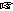  Maglód, vasútállomás
 Tápióbicske, Honvéd emlékmű (a Felső-Tápió hídjánál)
 7.00-8.45 óra  1000 Ft/fõ  35.2 km  310 m  9óra  MTSZ 59 pont  C38/8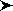 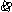 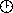 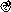 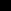 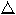 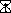 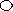 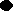 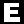 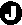 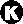 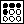 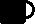 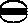 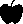 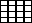 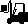 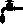 Jelvény a 3. alkalommal bármelyik Sóút túrát teljesítőknek. „100 km a Sóúton” jelvény azok számára, akik más, korábbi Sóúton megtett teljesítménytúráival ténylegesen is megtettek 100 km-t.
Sülysáp  Zsellér-hegy  Tete-puszta  Gomba, Kültelek  Úri halastó  Tápióság  Felső-Tápió mente  Tápióbicske, Honvéd emlékmű Sülysáp, Wass Albert Művelődési Központ (Szent István tér 7.)
 Tápióbicske, Honvéd emlékmű
 8.00-9.30 óra  600 Ft/fõ  34.6 km  280 m  9 óra  MTSZ 57.5 pont  C37/8
Sülysáp  Nádas-völgy  Török híd  Tápióbicske, Honvéd emlékmű Sülysáp, Wass Albert Művelődési Központ (Szent István tér 7.)
 Tápióbicske, Honvéd emlékmű
 8.00-9.30 óra  600 Ft/fõ  23.5 km  216 m  7 óra  MTSZ 39.5 pont  D25/6,5
Nagykáta  Homok-erdő  Felső-Tápió mente  Tápióbicske, Honvéd emlékmű Nagykáta vasútállomás
 Tápióbicske, Honvéd emlékmű
 13.00 óra  400 Ft/fõ  8 km  68 m  7 óra  MTSZ - pontCélbaérkezés legkorábban 14.30-kor. Csak a március 31-ig előzetesen jelentkezők + 50 fő részére garantált a díjazás helyszíni átadása!

Minden távhoz: A korábbi évekhez hasonlóan 17.00 körüli időben az egykori csatamezőn lesz - korhű jelmezekben - a történelmi hagyományőrzők által lejátszott ütközet. A lovashuszárok csatáit narrátori közreműködéssel követhetjük nyomon, egy élő történelemóra részesei lesznek az időben célba érkező túrázók.(Ez a rendezvény túrától függetlenül minden év április 4-én kerül megrendezésre)
A nevezési díjból TTT, MTSZ, MSTSZ tagoknak, Magyar Turista kártyával - 200 Ft/fő, kivéve a 8 km-es táv, melynek nincs további kedvezménye. A kedvezmények nem összevonhatók. A túra egyszeri rendezés, az SZTTK - TápióSZelei Természetbarátok Teljesítménytúra Kupája 2015 része.Letöltések száma: 1758. Módosítva: 2015.02.25Ez a kiírás a TTT oldalának másolata és a TTT engedélyével készült.A túra kiírása a TTT honlapon: http://www.teljesitmenyturazoktarsasaga.hu/tura?id=6240 